Дата: 21.04.2020Кружок  "Юный шахматист"  4 класс Тема занятия: "Ценность фигур. Изменение ценности в зависимости от ситуации на доске."Вся в квадратах – белых, чёрных –Деревянная доска,А ряды фигур точёных –Деревянные войска.Люди их передвигают,Коротают вечера,Люди в шахматы играют –Интересная игра!Здравствуйте, ребята!  О чем речь в загадке? Конечно же это шахматы! Сегодня мы с вами отправимся в новое путешествие по шахматному королевству. Проведем  Блиц – опрос.Сколько клеток на шахматной доске? Кто сконструировал шахматные часы? Как называется начало шахматной партии? Назовите литературное произведение, в котором героиня путешествует по шахматной доске. Заключительная часть шахматной партии.Как называется завершение шахматной партии без победителя. Предлагаю Вам посмотреть   мультфильм «Ежик шахматист».Изучение нового  материала.Казалось бы, что можно уже начинать играть, но, как и в любой игре, в любом виде спорта есть свои тонкости, особенности. Давайте вместе постараемся разобраться в них. Пришла пора узнать ещё больше о правилах Страны черно- белых клеток.Раз шахматы – это маленькая Страна, в которой своя жизнь, то обязательно должна быть и своя шахматная валюта. Деньги должны быть лёгкими и удобными.Среди огромных фигур на доске не сразу и заметишь маленькие шахматные пешки. Но именно они приняты за единицу измерения ценности фигур.Пешка – это 1 шахматный рубль (деревянный) на шахматной доске.Так сколько стоят шахматные фигуры и как определить ценность шахматных короля, ферзя, ладьи, слона, коня и пешки? Во сколько же раз одна фигура слабее или сильнее другой?	Эти сведения будут вам полезны на первых порах. С опытом вы поймёте, ценность каждой фигуры зависит от ситуации.Ну а ценность короля трудно измерить, его нельзя потерять его надо охранять.ЗАПОМНИ:ОСНОВНУЮ РОЛЬ ИГРАЕТ В ШАХМАТАХ КОРОЛЬ.КОРОЛЬ БЕСЦЕНЕН – ТАК И ЗНАЙ.ПОГИБ КОРОЛЬ – ИГРУ ТЫ СДАЙШахматные загадки.Стою на самом краюПуть откроют – пойду.Только прямо хожу,Как зовут, не скажу. 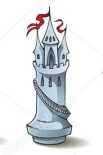 2) Не живёт в зверинце,Не берёт гостинцы,По косой он ходит,Хоботом не водит. 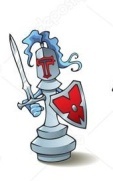 Прыгнет Он. Подковы звяк!Необычен каждый шаг:Буква «Г» и так и сяк.Получается зигзаг!Интересны у него повадкиНеобычны и смешны:Притаится, словно в прятки,Скакнет из-за спины. 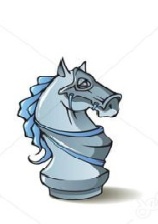 4) Хоть важная фигура - трусливая натура,И ходит лишь на клеточку одну.Других фигур работа - лишь на него охота.Его поймаю и закончу я игру. 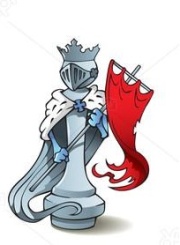 5) В начале боя встали в рядВсе восемь маленьких солдат.Когда свой первый ход свершают,То через клеточку шагают,Потом по клеточке однойЕдят врагов лишь по косой.Они назад не отступают,И в бой их первыми бросают. 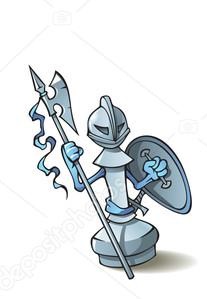 6) Фигура важная и сильная.Всегда в красивом платье стильном.Захочет, так пойдёт по вертикали.Ну, а захочет, так и по горизонтали.Её ходы не просто угадать -И по диагонали может пошагать. 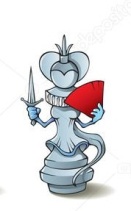 Необходимо  прочитать текст, ответить на блиц-опрос и отгадать загадки . Выполненные задания отправить на электронную почту учителя ( sullerova-olga@yandex.ru) или ватсап 